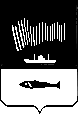 АДМИНИСТРАЦИЯ  ГОРОДА  МУРМАНСКАРАСПОРЯЖЕНИЕ02.06.2014                                                                                                           № 35-рОб утверждении перечня муниципальных программ города Мурманска на 2014-2019 годы(в ред. распоряжений от 13.10.2014 № 70-р, от 21.05.2015 № 39-р, от 29.12.2015 № 96-р, от 08.12.2016 № 93-р)Руководствуясь Бюджетным кодексом Российской Федерации, распоряжением Правительства Российской Федерации от 11.11.2010 № 1950-р «Об утверждении перечня государственных программ Российской Федерации», распоряжением Правительства Мурманской области от 01.02.2013 № 30-РП «Об утверждении перечня государственных программ Мурманской области», Стратегическим планом социально-экономического развития города Мурманска до 2020 года, утвержденным решением Совета депутатов города Мурманска от 30.05.2012 № 49-660, Программой социально-экономического развития города Мурманска на период до 2016 года, утвержденной решением Совета депутатов города Мурманска от 22.06.2012 № 51-682, в целях совершенствования системы программно - целевого планирования муниципального образования город Мурманск:1. Утвердить перечень муниципальных программ города Мурманска на 2014-2019 годы (далее – Перечень) согласно приложению к настоящему распоряжению.2. Структурным подразделениям администрации города Мурманска – заказчикам-координаторам муниципальных программ города Мурманска на 2014 год и на плановый период 2015 и 2016 годов подготовить проекты постановлений администрации города Мурманска о внесении изменений в муниципальные программы, предусматривающие продление срока их реализации до 2018 года, (далее – Проекты) в соответствии с Перечнем и представить Проекты на согласование в комитет по экономическому развитию администрации города Мурманска в срок до 01.09.2014.3. Отменить распоряжения администрации города Мурманска:- от 01.08.2013 № 50-р «Об утверждении перечня муниципальных программ города Мурманска на 2014 год и плановый период 2015 и 2016 годов»;- от 15.08.2013 № 52-р «О внесении изменений в перечень муниципальных программ города Мурманска на 2014 год и плановый период 2015 и 2016 годов, утвержденный распоряжением администрации города Мурманска от 01.08.2013 № 50-р»;- от 16.10.2013 № 67-р «О внесении изменений в перечень муниципальных программ города Мурманска на 2014 год и плановый период 2015 и 2016 годов, утвержденный распоряжением администрации города Мурманска от 01.08.2013 № 50-р (в ред. распоряжения от 15.08.2013 № 52-р)».4. Контроль за выполнением настоящего распоряжения возложить на заместителя главы администрации города Мурманска Соколова М.Ю.Временно исполняющий полномочияГлавы администрациигорода Мурманска                                                                      А.Г. ЛыженковПеречень муниципальных программ города Мурманска на 2014-2019 годыВ перечне муниципальных программ используются следующие сокращения:- АВЦП – аналитическая ведомственная целевая программа;- АГМ – администрация города Мурманска;- ВЦП – ведомственная целевая программа;- КГТР – комитет градостроительства и территориального развития администрации города Мурманска;- КЖП  – комитет по жилищной политике администрации города Мурманска;- КЗ – комитет по здравоохранению администрации города Мурманска;- КИО – комитет имущественных отношений города Мурманска;- КК – комитет по культуре администрации города Мурманска;- КО – комитет по образованию администрации города Мурманска;- КОЗ – комитет по охране здоровья администрации города Мурманска;- КРГХ – комитет по развитию городского хозяйства администрации города Мурманска;- КСП – Контрольно-счетная палата города Мурманска;- КСПВООДМ – комитет по социальной поддержке, взаимодействию с общественными организациями и делам молодежи администрации города Мурманска;- КФиС – комитет по физической культуре и спорту администрации города Мурманска;- КЭР – комитет по экономическому развитию администрации города Мурманска; - СД – Совет депутатов города Мурманска;- УФ – управление финансов администрации города Мурманска.__________________________________Приложение к распоряжению администрации города Мурманска              от 02.06.2014 № 35-р                                                             (в ред. от 13.10.2014 № 70-р, от 21.05.2015 № 39-р, от 29.12.2015 № 96-р, от 08.12.2016 № 93-р)№ п/пНаименование муниципальной программыПодпрограммыЗаказчикЗаказчик-координатор1«Развитие образования»Подпрограмма «Модернизация образования в городе Мурманске» КО, КГТР (заказчик-координатор – КО)КО1«Развитие образования»Подпрограмма «Организация отдыха, оздоровления и занятости детей и молодежи города Мурманска»КО, КСПВООДМ (заказчик-координатор – КО)КО1«Развитие образования»Подпрограмма «Создание современной инфраструктуры учреждений по делам молодежи на территории города Мурманска» КСПВООДМ, КГТР (заказчик-координатор – КСПВООДМ)КО1«Развитие образования»ВЦП «Доступное и качественное дошкольное образование» КОКО1«Развитие образования»ВЦП «Обеспечение предоставления муниципальных услуг (работ) в сфере общего и дополнительного образования»КОКО1«Развитие образования»ВЦП «Школьное питание»КОКО1«Развитие образования»ВЦП «Молодежь Мурманска» КСПВООДМКО1«Развитие образования»АВЦП «Развитие системы образования города Мурманска через эффективное выполнение муниципальных функций» КОКО2«Развитие здравоохранения»Подпрограмма «Строительство, капитальный ремонт и реконструкция объектов здравоохранения города Мурманска» КГТР (заказчик-координатор – КЗ)КЗ2«Развитие здравоохранения»ВЦП «Оказание первичной медицинской помощи населению города Мурманска» КЗКЗ2«Развитие здравоохранения»ВЦП «Укрепление материально-технической базы учреждений здравоохранения, подведомственных комитету по здравоохранению администрации города Мурманска» КЗКЗ2«Развитие здравоохранения»ВЦП «Создание условий для улучшения кадровой ситуации в системе муниципального здравоохранения города Мурманска» КЗКЗ2«Развитие здравоохранения»АВЦП «Обеспечение деятельности комитета по здравоохранению администрации города Мурманска» КЗКЗ3«Охрана здоровья населения города Мурманска»Подпрограмма «Формирование здорового образа жизни населения города Мурманска»КОЗ, КО (заказчик-координатор – КОЗ)КЗ3«Охрана здоровья населения города Мурманска»ВЦП «Диспансеризация муниципальных служащих города Мурманска»КОЗКЗ3«Охрана здоровья населения города Мурманска»АВЦП «Обеспечение деятельности комитета по охране здоровья администрации города Мурманска»КОЗКЗ4«Социальная поддержка»Подпрограмма «Оказание мер социальной поддержки детям-сиротам и детям, оставшимся без попечения родителей, лицам из их числа» КО, КИО, КСПВООДМ, КГТР(заказчик-координатор – КО)КСПВООДМ4«Социальная поддержка»Подпрограмма «Дополнительные меры социальной поддержки отдельных категорий граждан» КСПВООДМ, КГТР(заказчик-координатор – КСПВООДМ)КСПВООДМ4«Социальная поддержка»Подпрограмма «Создание доступной среды для инвалидов и других маломобильных групп населения на территории города Мурманска» КО, КРГХ, КСПВООДМ, КК(заказчик-координатор – КСПВООДМ)КСПВООДМ4«Социальная поддержка»ВЦП «Социальная поддержка отдельных категорий граждан жилого района Росляково» КЖПКСПВООДМ4«Социальная поддержка»АВЦП «Обеспечение деятельности комитета по социальной поддержке, взаимодействию с общественными организациями и делам молодежи администрации города Мурманска» КСПВООДМКСПВООДМ5«Развитие культуры»Подпрограмма «Культура Мурманска» КК, КГТР (заказчик-координатор – КК)КК5«Развитие культуры»Подпрограмма «Модернизация муниципальных библиотек города Мурманска» КК, КГТР (заказчик-координатор – КК)КК5«Развитие культуры»Подпрограмма «Строительство и ремонт объектов внешнего благоустройства города Мурманска»КККК5«Развитие культуры»ВЦП «Поддержка традиций и развитие народного творчества» КККК5«Развитие культуры»ВЦП «Сохранение и развитие библиотечной, культурно-досуговой, выставочной деятельности и дополнительного образования детей               в сфере культуры и искусства города Мурманска» КККК5«Развитие культуры»ВЦП «Поддержка мурманских организаций творческих союзов                  и учреждений культуры» КККК5«Развитие культуры»АВЦП «Обеспечение деятельности комитета по культуре администрации города Мурманска» КККК6«Развитие физической культуры                     и спорта»Подпрограмма «Развитие материально-технической базы спорта города Мурманска» КГТР, КИО, КФиС (заказчик-координатор – КФиС)КФиС6«Развитие физической культуры                     и спорта»ВЦП «Развитие физической культуры и спорта в городе Мурманске» КФиСКФиС6«Развитие физической культуры                     и спорта»АВЦП «Обеспечение деятельности комитета по физической культуре и спорту администрации города Мурманска» КФиСКФиС7«Развитие конкуренто-способной экономики»Подпрограмма «Повышение инвестиционной привлекательности города Мурманска»КЭР, АГМ (заказчик-координатор – КЭР)КЭР7«Развитие конкуренто-способной экономики»Подпрограмма «Развитие и поддержка малого и среднего предпринимательства в городе Мурманске»КЭРКЭР7«Развитие конкуренто-способной экономики»АВЦП «Обеспечение деятельности комитета по экономическому развитию администрации города Мурманска» КЭРКЭР8«Развитие транспортной системы»Подпрограмма «Развитие транспортной инфраструктуры города Мурманска» КРГХКРГХ8«Развитие транспортной системы»Подпрограмма «Повышение безопасности дорожного движения                  и снижение дорожно-транспортного травматизма в муниципальном образовании город Мурманск» КРГХ, КО (заказчик-координатор – КРГХ)КРГХ8«Развитие транспортной системы»ВЦП «Содержание и ремонт улично-дорожной сети и объектов благоустройства» КРГХКРГХ8«Развитие транспортной системы»ВЦП «Транспортное обслуживание населения города Мурманска» КРГХКРГХ8«Развитие транспортной системы»АВЦП «Обеспечение деятельности комитета по развитию городского хозяйства администрации города Мурманска» КРГХКРГХ9«Управление имуществом и жилищная политика»Подпрограмма «Переселение граждан из многоквартирных домов, признанных аварийными до 01.01.2012»КИО, КГТР (заказчик-координатор – КИО)КИО9«Управление имуществом и жилищная политика»Подпрограмма «Обеспечение благоустроенным жильем жителей города Мурманска, проживающих в многоквартирных домах пониженной капитальности, имеющих не все виды благоустройства»КИО, КГТР (заказчик-координатор – КИО)КИО9«Управление имуществом и жилищная политика»Подпрограмма «Обеспечение жильем молодых и многодетных семей города Мурманска» КЭРКИО9«Управление имуществом и жилищная политика»Подпрограмма «Переустройство и (или) перепланировка пустующих муниципальных нежилых помещений для перевода их в муниципальные жилые помещения» КГТР (заказчик-координатор – КИО)КИО9«Управление имуществом и жилищная политика»ВЦП «Улучшение жилищных условий малоимущих граждан, состоящих на учете в качестве нуждающихся в жилых помещениях, предоставляемых по договорам социального найма»КИОКИО9«Управление имуществом и жилищная политика»ВЦП «Создание условий для эффективного использования муниципального имущества города Мурманска» КИОКИО9«Управление имуществом и жилищная политика»ВЦП «Реформирование и регулирование земельных и имущественных отношений на территории муниципального образования город Мурманск»КИОКИО9«Управление имуществом и жилищная политика»АВЦП «Обеспечение деятельности комитета имущественных отношений города Мурманска» КИОКИО10«Градостроитель-ная политика»Подпрограмма «Поддержка и стимулирование жилищного строительства на территории муниципального образования город Мурманск» КГТРКГТР10«Градостроитель-ная политика»ВЦП «Социальная наружная реклама города Мурманска»КГТРКГТР10«Градостроитель-ная политика»АВЦП «Обеспечение деятельности комитета градостроительства и территориального развития администрации города Мурманска» КГТРКГТР11«Жилищно-коммунальное хозяйство»Подпрограмма «Строительство и ремонт объектов внешнего благоустройства города Мурманска»КК (заказчик-координатор – КЖП)КЖП11«Жилищно-коммунальное хозяйство»Подпрограмма «Реконструкция дворовых территорий и проездов к дворовым территориям города Мурманска» КРГХКЖП11«Жилищно-коммунальное хозяйство»Подпрограмма «Энергосбережение и повышение энергетической эффективности на территории муниципального образования город Мурманск» КО, КК, КЖП (заказчик-координатор – КЖП)КЖП11«Жилищно-коммунальное хозяйство»ВЦП «Подготовка объектов жилищно-коммунального хозяйства муниципального образования город Мурманск к работе в осенне-зимний период» КГТРКЖП11«Жилищно-коммунальное хозяйство»ВЦП «Капитальный и текущий ремонт объектов муниципальной собственности города Мурманска» КГТРКЖП11«Жилищно-коммунальное хозяйство»ВЦП «Стимулирование и поддержка инициатив граждан                               по управлению многоквартирными домами на территории муниципального образования город Мурманск» КЖПКЖП11«Жилищно-коммунальное хозяйство»ВЦП «Представление интересов муниципального образования город Мурманск как собственника жилых помещений»КЖПКЖП11«Жилищно-коммунальное хозяйство»АВЦП «Обеспечение деятельности комитета по жилищной политике администрации города Мурманска» КЖПКЖП12«Обеспечение безопасности проживания                 и охрана окружающей среды»Подпрограмма «Охрана окружающей среды в городе Мурманске» КРГХКРГХ12«Обеспечение безопасности проживания                 и охрана окружающей среды»Подпрограмма «Расширение городского кладбища на 7-8 км автодороги Кола-Мурмаши» КРГХКРГХ12«Обеспечение безопасности проживания                 и охрана окружающей среды»Подпрограмма «Комплексные меры по профилактике наркомании в городе Мурманске» КСПВООДМ, КФиС, КК, КО (заказчик-координатор – КСПВООДМ)КРГХ12«Обеспечение безопасности проживания                 и охрана окружающей среды»ВЦП «Профилактика правонарушений в городе Мурманске» АГМКРГХ12«Обеспечение безопасности проживания                 и охрана окружающей среды»ВЦП «Сокращение численности безнадзорных животных в городе Мурманске» КРГХКРГХ12«Обеспечение безопасности проживания                 и охрана окружающей среды»ВЦП «Реализация государственной политики в области гражданской обороны, защиты населения и территорий от чрезвычайных ситуаций природного и техногенного характера» АГМКРГХ13«Управление муниципальными финансами»Подпрограмма «Повышение эффективности бюджетных расходов                 в муниципальном образовании город Мурманск» КО, КЗ, КОЗ, КК, КФиС, КСПВООДМ, КИО, КГТР, КЖП, КРГХ, КЭР, УФ, АГМ, СД, КСП  (заказчик-координатор – УФ)УФ13«Управление муниципальными финансами»АВЦП «Обеспечение эффективного управления муниципальными финансами»УФУФ14«Развитие муниципального самоуправления             и гражданского общества»Подпрограмма «Информатизация органов управления муниципального образования город Мурманск» АГМ, СД (заказчик-координатор – АГМ)АГМ14«Развитие муниципального самоуправления             и гражданского общества»ВЦП «Информирование населения о деятельности органов местного самоуправления муниципального образования город Мурманск»  АГМАГМ14«Развитие муниципального самоуправления             и гражданского общества»ВЦП «Обслуживание деятельности органов местного самоуправления муниципального образования город Мурманск, учреждений в области молодежной политики, физической культуры и спорта» АГМАГМ14«Развитие муниципального самоуправления             и гражданского общества»ВЦП «Поддержка общественных и гражданских инициатив в городе Мурманске» КСПВООДМАГМ14«Развитие муниципального самоуправления             и гражданского общества»ВЦП «Противодействие коррупции в муниципальном образовании город Мурманск» АГМАГМ14«Развитие муниципального самоуправления             и гражданского общества»АВЦП «Обеспечение деятельности администрации города Мурманска» АГМАГМ